M/C Meeting held at Bootle CC on Tuesday 31st March 2015 at 3.00pm:  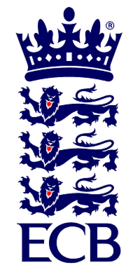 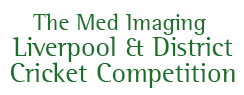 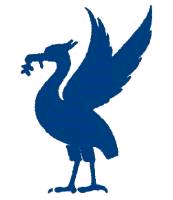 The ECB Premier League in Lancashirewww.lpoolcomp.co.uk1.Apologies:ApologiesAs all officials were present no apologies were necessary. PresentEric Hadfield (President); John Williams (Chair); Chris Weston (Hon Sec); John Rotheram (Cricket Chair); Rob Durand (1st XI and 2nd XI Fixtures Sec); Iain McKillop (C&G Chair); Alan Bristow (Hon Treas.)2.Minutes:Signing of Previous MeetingThe Chair signed the minutes as a true and accurate record of the February 2015 M/C meeting Action Point ItemsCW took the meeting through the Action Points. Matters arising As usual these were to be taken en passant3.  Chairman's RemarksHandbooks 2015The F&I handbook was “nearly there”. The F&I handbook was now 62 pages. The R&R was 76 pages long with at least one blank page and was as big as it could be with a stapled format.Captains Evening 01/04 15 Bootle CC JW distributed copies of the agenda which was discussed in detail.Pre Season SGM 07 04 15 SP CC The agenda was considered in detail and agreed. CW had to get these to the printer as soon as possible.Get the Game On initiativeCW was our “Get the Game On” coordinator; he showed the meeting the ECB kit he had received.CW would present on this at both meetings. Barry McDonnell 3rd XIs CoordinatorThis candidature was unanimously agreed. CW would write to him.There would be an introduction at the pre-season meeting, a website posting and an e circ.4.Club & Ground Chair’s ReportReport from Cr CoNo minutes were to hand but IMcK had reported to Cr Co in detail.C&G Inspections 2015The intended “full inspection” clubs were listed; there would be other lighter touch visits too.Main Assessments 2015 = 11 Left over from 2014 were HIGHFIELD & SKEMERSDALE.In 2015 there were FLEETWOOD HESKETH, SUTTON, ALDER, AINSDALE, NEW BRIGHTON, NEWTON LE WILLOWS, RAINFORD, MAGHULL and WALLASEY. This was also part of “Get the Game On”  “Get the Game On”To support the ECB initiative “Get The Game On” and obtain views about ground issues across the leagues from Groundsman/Ground Managers, C&G meetings would be held during the season. The second of these meetings will be notified once the season is underway and the following clubs would be invited.CALDY , ALDER , AINSDALE , RAINFORD , PRESTATYN , MAGHULL , HIGHFIELD , NEWTON-LE-WILLOWS , WAVERTREE , BURSCOUGH , SKEMERSDALE , SUTTON  and any other clubs wishing to attend. Pitch damage Excessively deep markings on the batting crease caused by the batter a la Jonathon Trott et al had been debated by MCUA at their most recent meeting. 5.Hon Treasurer’s ReportFigures of AccountWere givenAB would get copies of the bank statements to CW at the captains meeting on 1st AprilIncome /Expenditure to Feb 2015 Was discussed in detailRepresentative cricket costsJW produced copies for M/C; this had also been sent to CW as .docx.The report was discussed in detailECB changes to Prem League FundingM/C had had some advance warning of these “PRP” payments. The categories would be different this year so as to be better aligned with current Sport England driven priorities etc. TCSA club had complained that their L&DCC computer was broken. What should they do, could they have a replacement? The answer was a simple “no”. The documentation all clubs had to sign when they took possession of their computer made it clear that they were responsible for maintenance and repair. The gift was a one off. There was a full audit trail.Live UpdateClubs were asked to purchase Live Update licences directly, proof of purchase would be sent to AB who would reimburse the club using M/C systems.6.    Registration Sec's ReportPlay cricket systems These were said to be functioning fine. The Release 2 updates seemed to have been finished.State of registrationsCW reported that NG had cleared most registrations.NG was preparing the 1b 3a and 3b lists of residence qualified players for the pre-season meeting. Use of 2015 new Release FormsWere in use. OXs 3rd XI Captain in early season gamesThis Cr Co decision was formally ratified.7.Fixt Sec's ReportSit Rep There was happeningLeague 1st/2nd XIsA few 2nd XI games were being rearranged; these had gone through Cr Co in detail.3rd XIs Very little was happening other than Barry McDonnell’s appointment Cups as required  fromAgain very little was happening.DigmanChester EmbeeU16s entriesU21s entriest20 – this was a week earlier in 2015 LCB KO – non-use of sponsored balls 2015. This had been circulated and dealt with at Cr Co.Rep games 2014   U12/14/18/21/All AgeWere discussed in detail8.Cricket Chair’s ReportReport from Cr Co 24 03 2015M/C knew of no outstanding action points for this committee from Cr Co.Over 40s 2015The draw would be made at the pre-season SGMAnnual Dinner 2015The date of this needed to change from 9th October. Both the 2nd and 16th Oct dates were available. M/C unanimously agreed to switch the date to 16th October.The change would be announced at the pre-season meeting.MCUA8.7.1 Umpire expenses 2015The full cup and league game expenses remained at £40; that for the T20 games increased to £25 in 2015 as the final step in raising the expenses paid for such games. The expenses level for T20 would remain there for 3 years.9.       Publicity & Sponsorship Chair’s ReportTiflex Ball Sponsorship updateThis was ongoing10.      Website matterslpoolcomp:PitcheroM/C unanimously agreed not to proceed with Pitchero  play-cricket Update on Release 2 2015This seemed to be complete Updating e addressesCW had already said this would probably be necessary as part of ECB funding. 11.Hon Secretary’s Report  LCC meeting matters arisingCW ran through some of the points from his notes from the meeting that had been circulated to M/C some time ago.12.LCB / ECB IssuesMeetings – LCB MoU see Appendix 6,        + pre-season and LCB/ECB meetings12.2 MoU meeting 19th March at Old Trafford had gone well.Manchester Prem progressThis was now on the LCB website, the initiative continued to make progress.13.A.O.B.13.1 EH advised that the clubs needed to be told at the pre-season meeting to make sure they notified their relevant ARSecs once KO Cup fixtures had been agreed. Fixtures automatically disappeared from p-c once the originally scheduled date was exceeded.14.Date of Next Meetings